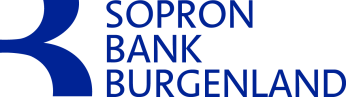 LAKOSSÁGI KÉRELEMeredeti szerződési feltétel szerinti teljesítésreJelen kérelemmel a koronavírus világjárvány nemzetgazdaságot érintő hatásainak enyhítése érdekében szükséges azonnali intézkedésekről szóló 47/2020. (III.18.) Kormányrendelet 1.§ (1) bekezdése alapján a Sopron Bank Burgenland Zrt. (9400 Sopron, Kossuth L. u. 19.) felé fennálló hitelem/hiteleim eredeti szerződési feltétel szerinti teljesítését kérelmezem.  Kijelentem, hogy a jelen kérelemmel érintett hitelben/kölcsönben szereplő adósok, egyéb kötelezettek közül elegendő egy adós feltüntetése, a jelen kérelmet a többi adóssal, kötelezettel egyeztetve, egyező akarat alapján terjesztem elő. A kérelemmel érintett hitel adatai: A fentiekben hivatkozott kölcsönszerződés(eke)t az eredeti szerződési feltételek szerint kívánom teljesíteni, a koronavírus világjárvány nemzetgazdaságot érintő hatásainak enyhítése érdekében szükséges azonnali intézkedésekről szóló 47/2020. (III.18.) Kormányrendelet 1.§ (1) bekezdése szerinti fizetési moratóriumot nem kívánom igénybe venni. Tudomásul veszem a Hitelező azon tájékoztatását, hogy jelen nyilatkozatom visszavonásával a 47/2020. (III.18.) Korm. rendelet szerinti fizetési moratórium igénybe vételére jogosult vagyok/leszek. Kelt: ...................................... , 2020. ... . … .Adós Adós Név: Születési hely, idő: Levelezési cím:Telefonszám:Lakossági hitel(ek) szerződésszáma(i):……………………………………………….Adós(név és aláírás)